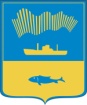 АДМИНИСТРАЦИЯ ГОРОДА МУРМАНСКАКОМИТЕТ ПО ОБРАЗОВАНИЮПРИКАЗ01.02.2023                       	                  		   		                 № 191  Об организации углубленного изученияотдельных учебных предметов основного общего, среднего общего образования и профильного обучения в муниципальных общеобразовательных учреждениях города Мурманска в 2023-2024 учебном годуВ соответствии с постановлением Правительства Мурманской области от 03.03.2014 № 100-ПП «Об установлении случаев и утверждении Порядка организации индивидуального отбора при приеме либо переводе учащихся в государственные и муниципальные образовательные организации для получения основного общего и среднего общего образования с углубленным изучением отдельных учебных предметов или для профильного обучения» (далее – Постановление), на основании ходатайств руководителей общеобразовательных учреждений п р и к а з ы в а ю:Согласовать решения муниципальных общеобразовательных учреждений об открытии в 2023-2024 учебном году классов с углубленным изучением отдельных учебных предметов основного общего и среднего общего образования (Приложение № 1).Согласовать решения муниципальных общеобразовательных учреждений, реализующих образовательные программы среднего общего образования, об открытии в 2023-2024 учебном году классов профильного обучения с углубленным изучением отдельных предметов (Приложение 
№ 2).Считать утратившим силу приказ комитета от 07.02.2022 № 141 «Об организации углубленного изучения отдельных учебных предметов и профильного обучения в муниципальных общеобразовательных учреждениях города Мурманска в 2022-2023 учебном году».Муниципальному бюджетному учреждению дополнительного профессионального образования города Мурманска «Городской информационно-методический центр работников образования» (Демьянченко Н.А.) разместить настоящий приказ на образовательном портале города Мурманска.Контроль исполнения настоящего приказа возложить на начальника отдела общего образования Корневу С.А.Приложение № 1к приказу от 01.02.2023 № 191Сеть классов с углубленным изучением отдельных учебных предметов основного общего и среднего общего образования в муниципальных общеобразовательных учреждениях города Мурманска на 2023-2024 учебный годПриложение № 2к приказу от 01.02.2023 № 191Сеть классов профильного обучения на 2023-2024 учебный годв муниципальных общеобразовательных учрежденияхгорода Мурманска, реализующих образовательныепрограммы среднего общего образованияПредседатель комитетаТ.М. ЛаринаОбразовательные учрежденияУчебный предмет для углубленного изученияКлассМБОУ г. Мурманска «Гимназия № 1»английский язык5А, 5Б, 5В, 6А, 6Б, 6В, 7А, 7Б, 7В, 8А, 8В, 9А, 9ВМБОУ г. Мурманска «Гимназия № 1»математика8Б, 9БМБОУ г. Мурманска «Гимназия № 2»английский язык5Б, 6Б, 6В, 7Б, 7В, 8Б, 8В, 9БМБОУ г. Мурманска Гимназия № 3английский язык5А, 5Б, 6А, 6Б, 7А, 7Б, 8А, 8Б, 9А, 9БМБОУ г. Мурманска «Гимназия № 5»математика6БМБОУ г. Мурманска «Гимназия № 6»математика5Б, 6Б, 7Б, 8Б, 9БМБОУ г. Мурманска «Гимназия № 6»английский язык5А (морской класс), 6А (морской класс), 7А, 8А, 9АМБОУ г. Мурманска «Гимназия № 7»английский язык7Д, 9ДМБОУ г. Мурманска «Гимназия № 7»математика7А, 7Б, 8А, 8Б, 8В, 9А, 9Б МБОУ г. Мурманска «Гимназия № 7»обществознание7ГМБОУ г. Мурманска «Гимназия № 7»биология7В, 8Г, 8Д, 9В, 9ГМБОУ г. Мурманска «Гимназия № 8»английский язык5Б, 6Б, 7Б, 9БМБОУ г. Мурманска гимназия № 9английский язык5А, 5Б, 5В, 6А, 6Б, 6В, 7А, 7Б, 7В, 8А, 8Б, 8В, 9А, 9Б, 9ВМБОУ г. Мурманска «Гимназия № 10»математика7А, 7Б, 8А, 8Б, 9А, 9БМБОУ г. Мурманска «Гимназия № 10»биология7В, 8В, 9ВМБОУ г. Мурманска «Гимназия № 10»информатика7А, 7Б, 8А, 8Б, 9А, 9БМБОУ МАЛматематика5А, 5Б, 5В, 5Г, 6А, 6Б, 6В, 6Г, 7А, 7Б, 7В, 7Г, 8А, 8Б, 8В, 9А, 9Б, 9ВМБОУ г. Мурманска ММЛматематика7А, 8А, 9АМБОУ г. Мурманска ММЛанглийский язык5В, 6В, 7В, 8В, 9БМБОУ г. Мурманска ММЛинформатика5А, 6А, 7А, 8А, 9АМБОУ г. Мурманска ММЛбиология5Б, 6Б, 7Б, 8Б, 9БМБОУ г. Мурманска ММЛхимия8Б, 9БМБОУ МПЛматематика 7А, 7Б, 7В, 8А, 8Б, 8В, 9А, 9БМБОУ г. Мурманска  лицей № 2математика 8Б, 9АМБОУ г. МурманскаСОШ № 23математика7Б, 8Б, 9БМБОУ г. МурманскаСОШ № 23английский язык5А, 6А, 7А, 8АМБОУ г. МурманскаСОШ № 31 имени Л.В. Журинаматематика7А, 8А, 9АМБОУ г. МурманскаСОШ № 36математика7А, 8А, 9АМБОУ СОШ № 44обществознание8А, 9АМБОУ г. МурманскаСОШ № 53математика7АМБОУ г. МурманскаСОШ № 53математика, информатика8А, 9АОбразовательные учрежденияПрофиль обученияКлассПредметы, изучаемые на углубленном уровнеПредметы по выбору на ГИА для зачисления в профильный класс (два из перечисленных)МБОУ г. Мурманска «Гимназия № 1»гуманитарный10Арусский язык, английский язык, обществознаниеанглийский язык на выбор: обществознание, историяМБОУ г. Мурманска «Гимназия № 1»гуманитарный11Арусский язык, английский язык, правоанглийский язык на выбор: обществознание, историяМБОУ г. Мурманска «Гимназия № 1»технологический10Б, 11Бматематика, физика, информатикафизика, информатика МБОУг. Мурманска «Гимназия № 2»естественнонаучный10А, 11Аматематика, физика, химияфизика, химияМБОУг. Мурманска «Гимназия № 2»гуманитарный(психолого-педагогический класс)10Банглийский язык, литература, историяна выбор: английский язык, литература, историяМБОУг. Мурманска «Гимназия № 2»гуманитарный11Банглийский язык, литература, историяна выбор: английский язык, литература, историяМБОУ г. Мурманска Гимназия № 3гуманитарный(класс юриспруденции)10Аистория, обществознаниеистория, обществознаниеМБОУ г. Мурманска Гимназия № 3гуманитарный(класс юриспруденции)11Арусский язык, история, правоистория, обществознаниеМБОУ г. Мурманска Гимназия № 3естественнонаучный10Бхимия, биологияхимия, биологияМБОУ г. Мурманска Гимназия № 3естественнонаучный11Бматематика, химия, биологияхимия, биология МБОУ г. Мурманска «Гимназия № 5»технологический («Роснефть-класс»)10Аматематика, информатика/ физикафизика, информатикаМБОУ г. Мурманска «Гимназия № 5»технологический («Роснефть-класс»)10А, 11Аматематика, информатика, физика, химияфизика, по выбору: информатика, химияМБОУ г. Мурманска «Гимназия № 5»естественнонаучный(медицинский класс)10Бхимия, биологияхимия, биологияМБОУ г. Мурманска «Гимназия № 5»естественнонаучный(медицинский класс)11Бматематика, химия, биологияхимия, биологияМБОУ г. Мурманска «Гимназия № 6»технологический (морской класс)10Аматематика, физика физика, информатика МБОУ г. Мурманска «Гимназия № 6»технологический (морской класс)11Аматематика, физика, информатикафизика, информатика МБОУ г. Мурманска «Гимназия № 6»естественнонаучный (морской класс)10А, 11Аматематика, химия, биологияхимия, биологияМБОУ г. Мурманска «Гимназия № 6»гуманитарный(психолого-педагогический класс)10Бистория, обществознание, английский языканглийский язык,на выбор: история или обществознаниеМБОУ г. Мурманска «Гимназия № 6»гуманитарный(психолого-педагогический класс)11Брусский язык, история, английский языканглийский язык,на выбор: история или обществознаниеМБОУ г. Мурманска «Гимназия № 7»технологический(инженерный класс)10Аматематика, физикафизика, информатика МБОУ г. Мурманска «Гимназия № 7»технологический(инженерный класс)11Аматематика, физика, информатикафизика, информатикаМБОУ г. Мурманска «Гимназия № 7»естественнонаучный10Бхимия, биологиябиология, химияМБОУ г. Мурманска «Гимназия № 7»социально-экономический10В математика, обществознаниеобществознание, географияМБОУ г. Мурманска «Гимназия № 7»социально-экономический11Бматематика, экономика, географияобществознание, географияМБОУ г. Мурманска «Гимназия № 7»гуманитарный10Г английский язык, литератураанглийский язык, литератураМБОУ г. Мурманска «Гимназия № 7»гуманитарный11Ванглийский язык, история, правоанглийский язык, обществознаниеМБОУ г. Мурманска «Гимназия № 8»социально-экономический10Аматематика, география, обществознаниегеография, обществознаниеМБОУ г. Мурманска «Гимназия № 8»гуманитарный10Аанглийский язык,  обществознаниеанглийский язык,                                   на выбор: история или обществознаниеМБОУ г. Мурманска «Гимназия № 8»гуманитарный11Аанглийский язык, история, правоанглийский язык, история, обществознаниеМБОУ г. Мурманска «Гимназия № 8»технологический(транспортно-логистический класс)10Бматематика, информатикафизика, информатика МБОУ г. Мурманска «Гимназия № 8»технологический(транспортно-логистический класс)11Бматематика, физика, информатикафизика, информатика МБОУ г. Мурманска «Гимназия № 8»естественнонаучный10Б, 11Бматематика, химия, биологияхимия, биологияМБОУ г. Мурманска гимназия № 9гуманитарный(психолого-педагогический класс)10Банглийский язык, обществознаниеанглийский язык, обществознаниеМБОУ г. Мурманска гимназия № 9гуманитарный10Аанглийский язык, обществознаниеанглийский язык, обществознаниеМБОУ г. Мурманска гимназия № 9гуманитарный11А, 11Брусский язык, английский язык, правоанглийский язык,
обществознание, история, литератураМБОУ г. Мурманска «Гимназия № 10»технологический10Аматематика, информатикафизика, информатика МБОУ г. Мурманска «Гимназия № 10»технологический(«Газпром-класс»)11Аматематика, физика, информатикафизика, информатика МБОУ г. Мурманска «Гимназия № 10»естественнонаучный(медицинский класс)11Бматематика, химия, биологияхимия, биологияМБОУ г. Мурманска «Гимназия № 10»социально - экономический10Б математика, обществознаниеобществознание, географияМБОУ г. Мурманска «Гимназия № 10»социально - экономический11Вматематика, экономика, географияобществознание, географияМБОУ МАЛтехнологический (авиационный класс)10Аматематика, информатикафизика, информатикаМБОУ МАЛтехнологический 10Бматематика, физикафизика, информатикаМБОУ МАЛтехнологический (авиационный класс)11Аматематика, физика, информатикафизика, информатикаМБОУ МАЛсоциально-экономический10Вматематика, обществознаниеобществознание, географияМБОУ МАЛсоциально-экономический11Бматематика, экономика, правона выбор:  география, обществознание,  английский языкМБОУ г. Мурманска ММЛтехнологический10А математика, информатикаинформатика, физикаМБОУ г. Мурманска ММЛтехнологический11Аматематика,  физика информатика, информатика, физикаМБОУ г. Мурманска ММЛестественнонаучный(медицинский класс)10Б, 11Аматематика, химия, биологияхимия, биологияМБОУ г. Мурманска ММЛгуманитарный(НИУ «Высшая школа экономики»)10Влитература/ обществознание, английский языканглийский язык,на выбор: литература илиобществознание МБОУ г. Мурманска ММЛгуманитарный(НИУ «Высшая школа экономики»)11Бистория/ литература, английский языканглийский язык, на выбор: история или литератураМБОУ МПЛтехнологический(информационно-технологический)10Аматематика, информатикафизика, информатикаМБОУ МПЛтехнологический(информационно-технологический)11А математика, физика, информатикафизика, информатикаМБОУ МПЛтехнологический(инженерный класс)10Бматематика, физикафизика, информатикаМБОУ МПЛтехнологический(инженерный класс)11Бматематика, физика,  информатикафизика, информатикаМБОУ МПЛсоциально-экономический10Вматематика, география история, география, обществознание, английский язык, информатикаМБОУ МПЛсоциально-экономический11Вгеография, математика, экономикаистория, география, обществознание, английский язык, информатикаМБОУ МПЛестественнонаучный(медицинский класс)10Гхимия, биологияхимия, биология, физикаМБОУ МПЛестественнонаучный(медицинский класс)11Гхимия, биология, математикахимия, биология, физикаМБОУ г. Мурманска  лицей № 2гуманитарный(кадетский класс Следственного управления СК России по Мурманской области)10Аистория, обществознаниеобществознание,
на выбор: история, английский языкМБОУ г. Мурманска  лицей № 2гуманитарный(кадетский класс Следственного управления СК России по Мурманской области)11Арусский язык, история, правообществознание,
на выбор: история, английский языкМБОУ г. Мурманска  лицей № 2социально-экономический (таможенный класс)10Бматематика, обществознаниеобществознание,
на выбор: история, география, информатикаМБОУ г. Мурманска  лицей № 2социально-экономический (таможенный класс)11Брусский язык, математика, экономика, правообществознание,
на выбор: история, география, информатикаМБОУ г. Мурманска  лицей № 2социально-экономический (кадетский класс МВД России по Мурманской области)10Вматематика, обществознаниеобществознание,
на выбор: история, география, информатикаМБОУ г. Мурманска  лицей № 2социально-экономический (кадетский класс МВД России по Мурманской области)11Вматематика, экономика, правообществознание,
на выбор: история, география, информатикаМБОУ «Кадетская школа города Мурманска»универсальный
(оборонно-спортивный класс)10к1, 11к1математикагеография, биология, информатика, физика, химия, история, обществознание, английский язык, литератураМБОУ «Кадетская школа города Мурманска»универсальный(оборонно-спортивный)10к2, 11к2география, биология, информатика, физика, химия, история, обществознание, английский язык, литератураМБОУ г. Мурманска СОШ № 5 естественнонаучный(медицинский класс)10Абиология, химиябиология, химияМБОУ г. Мурманска СОШ № 5 естественнонаучный(медицинский класс)11Аматематика, биология, химияхимия, биологияМБОУ г. Мурманска СОШ № 5 универсальный10Бматематика, обществознаниеобществознание;по выбору:  информатика, физика, история, иностранный язык, химия, биология, география, литератураМБОУ г. Мурманска СОШ № 5 универсальный11Бматематика, правообществознание;по выбору:  информатика, физика, история, иностранный язык, химия, биология, география, литератураМБОУ г. Мурманска СОШ № 5 гуманитарный10Вистория, обществознаниеистория, обществознаниеМБОУ г. Мурманска СОШ № 5 гуманитарный11Врусский язык, английский язык, историяистория, английский языкМБОУ г. Мурманска СОШ № 31 имени Л.В. Журинатехнологический10Аматематика, физикаинформатика, физикаМБОУ г. Мурманска СОШ № 31 имени Л.В. Журинатехнологический11Аматематика, информатика, физикаинформатика, физикаМБОУ г. Мурманска СОШ № 31 имени Л.В. Журинаестественнонаучный11Аматематика, химия, физикахимия, физикаМБОУ г. Мурманска СОШ № 31 имени Л.В. Журинасоциально-экономический 10А математика, обществознаниеобществознание, историяМБОУ г. Мурманска СОШ № 31 имени Л.В. Журинасоциально-экономический 11Бматематика, право, экономикаобществознание, географияМБОУ г. Мурманска СОШ № 31 имени Л.В. Журинагуманитарный10Блитература, обществознаниеобществознание, на выбор: литература, английскийМБОУ г. Мурманска СОШ № 31 имени Л.В. Журинагуманитарный11Бправо, русский язык, литератураобществознание, литератураМБОУ г. Мурманска  СОШ № 36естественнонаучный10А, 11Аматематика, химия, биологиябиология, химияМБОУ г. Мурманска  СОШ № 36технологический (физико-математический, НОВАТЭК класс)10Афизика, математика физика, информатикаМБОУ г. Мурманска  СОШ № 36технологический (физико-математический, НОВАТЭК класс)11Афизика,  математика, информатикафизика, информатикаМБОУ г. Мурманска  СОШ № 36социально-экономический10Бобществознание,математикаобществознание, история, география, английский языкМБОУ г. Мурманска  СОШ № 36социально-экономический11Бматематика, право, экономикаобществознание, история, география, английский языкМБОУ г. Мурманска СОШ № 49технологический10Аматематика, информатикаинформатика, физикаМБОУ г. Мурманска СОШ № 49технологический11Аматематика, физика, информатикаинформатика, физикаМБОУ г. Мурманска СОШ № 49гуманитарный10Блитература, обществознаниелитература, обществознание, история, иностранные языкиМБОУ г. Мурманска СОШ № 49гуманитарный11Врусский язык, история, правоистория, обществознание, литература, иностранные языкиМБОУ г. Мурманска СОШ № 57гуманитарный10Алитература, обществознаниелитература, обществознание, история, английский языкМБОУ г. Мурманска СОШ № 57гуманитарный11Арусский язык, право, историялитература,  история, обществознание, английский языкМБОУ г. Мурманска СОШ № 57технологический(инженерный класс)10Б/1математика, физикафизика, информатикаМБОУ г. Мурманска СОШ № 57технологический (информационно-технологический)10Б/2математика, информатикафизика, информатикаМБОУ г. Мурманска СОШ № 57технологический11Бматематика, физика, информатикафизика, информатикаМБОУ г. Мурманска СОШ № 57универсальный10В, 11Влитература, история обществознание, география, химия, физика, биология, информатика, английский язык